   12 апреля 2019г. В нашем саду состоялось образовательное событие «Клубный час», который для ребят организовали и провели воспитатели:  Шумова Н.А., Черкасова Л.В.,  Кардашева С.Ю. и   Овсюкова Н.В.Цель данного мероприятия заключалась в закреплении и обобщении знаний детей о космосе в рамках педагогической технологии «Клубный час».Дети  посмотрели видеофильм «Космос, космический транспорт». А затем дети разделились на подгруппы с помощью фишек, разошлись по разным помещениям, обозначенных буквой «К».Одна подгруппа попала в «Конмтрукторское бюро» под руководством Овсюковой Натальи Васильевны, где занималась конструированием космического транспорта из различного вида материалов. 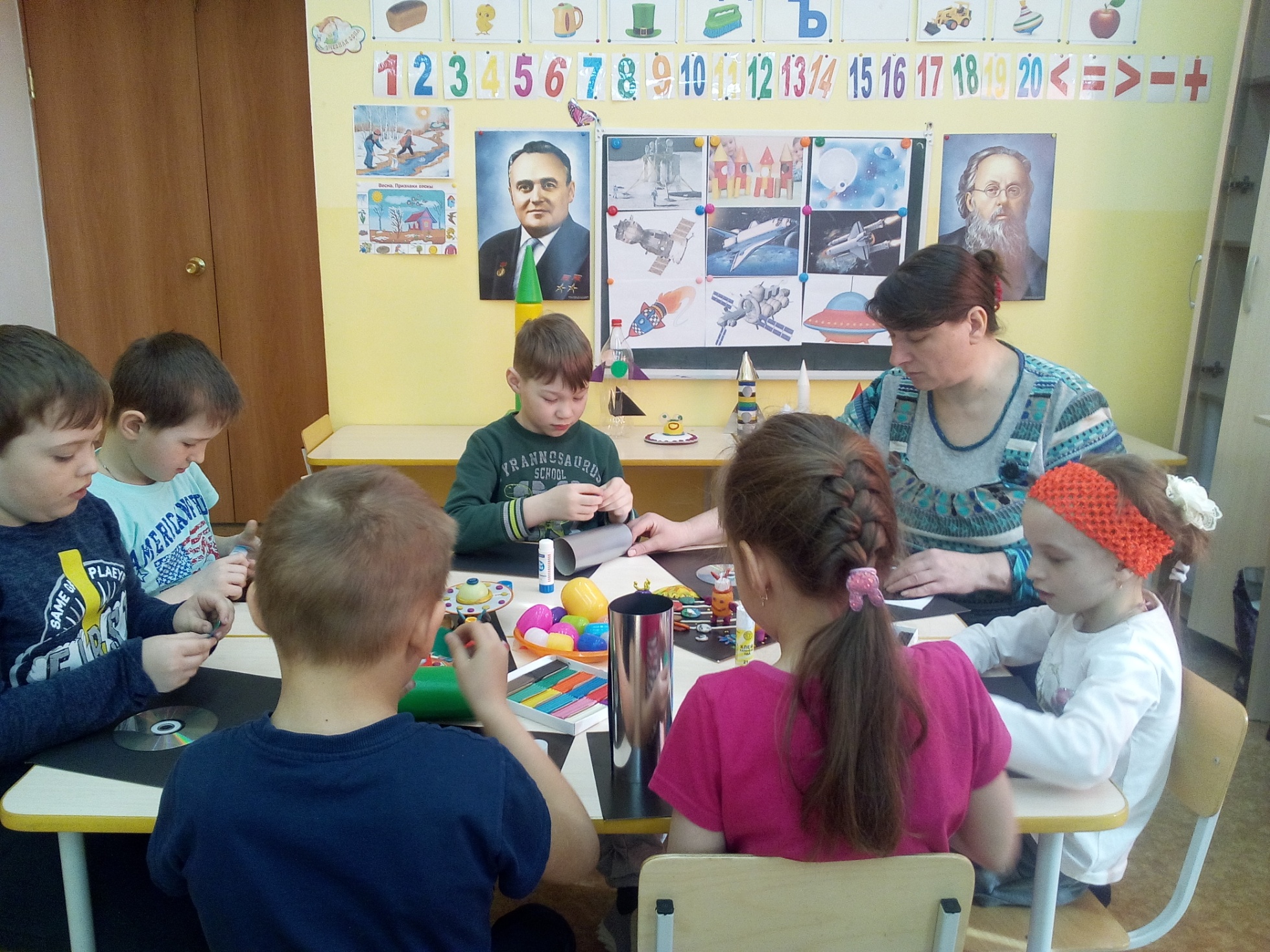 Другая подгруппа посетила «Космическую кухню», где их встретила Кардашева Светлана Юрьевна. Там дети познакомились с питанием космонавтов, а также сделали салат «Подсолнушек» из фруктов и йогурта.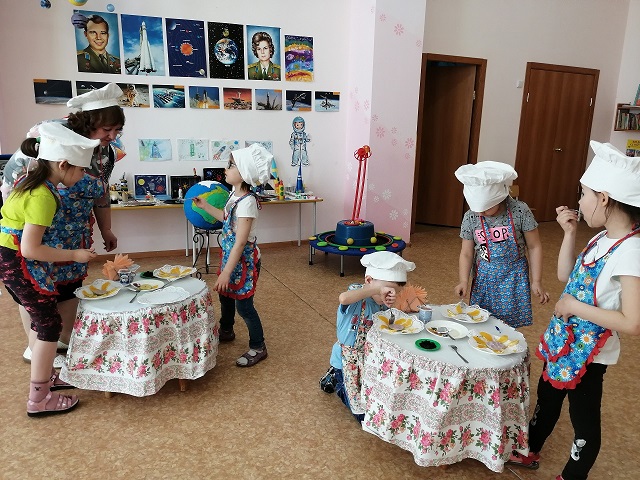 Третья подгруппа попала в «Космическую лабораторию», где вместе с Шумовой Натальей Александровной ребята в ходе экспериментальной деятельности создавали «Космос в банке», «Планеты», «Северное сияние», «Космическую туманность», «Запускали ракету».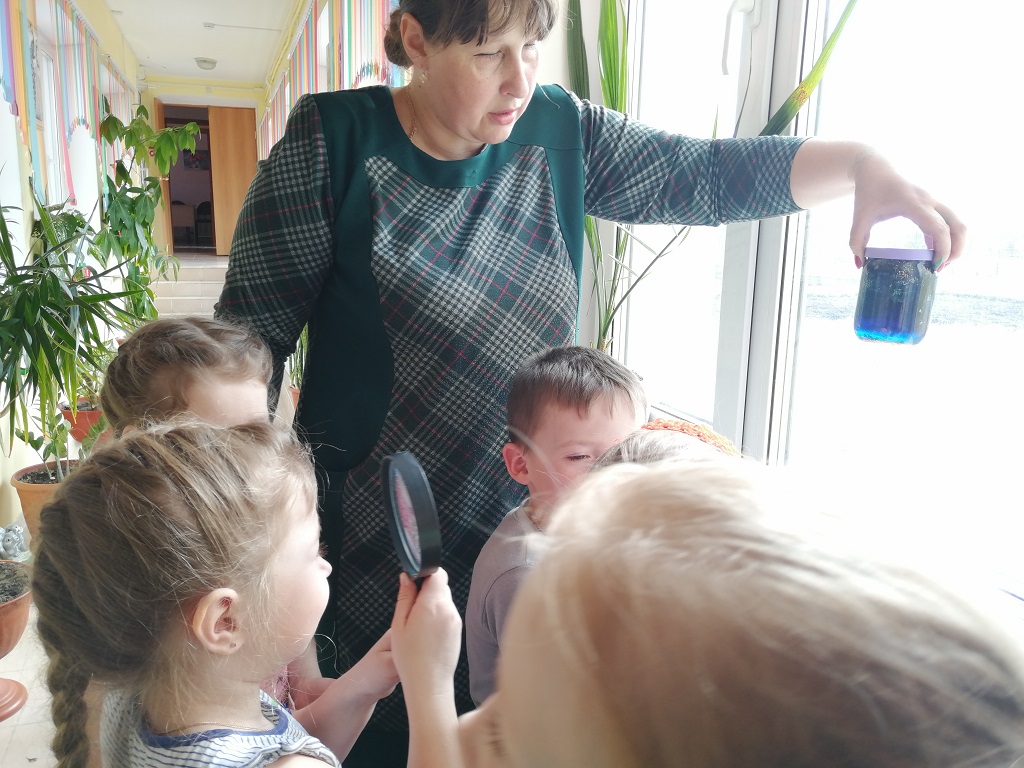 Четвертая подгруппа посетила мастер – класс «Таинственный космос» Черксовой Любовь Владимировны. Там  ребята познакомились с нетрадиционной техникой рисования мыльными пузырями. Они рисовали планеты и создавали космический коллаж.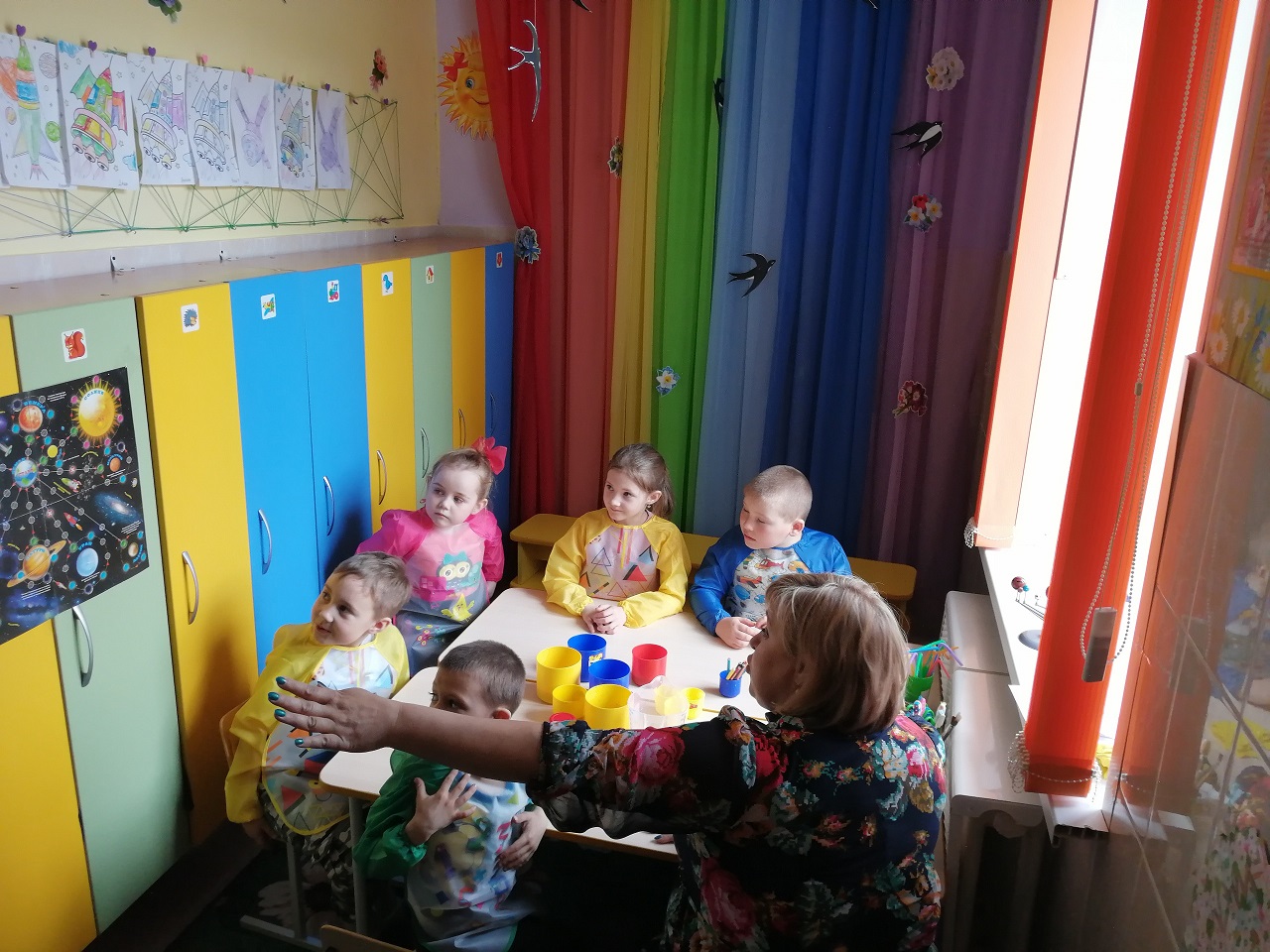 Всем ребятам очень понравилось. Во время «Клубного часа» дети усели побывать в разных подгруппах и получили массу новых впечатлений и жизненного опыта.